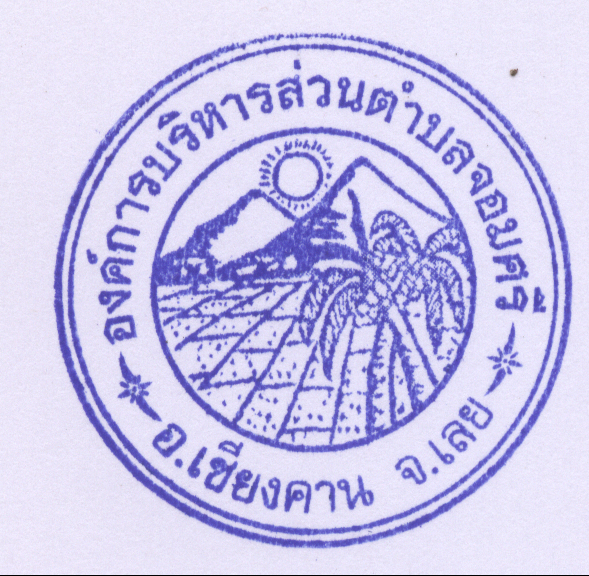 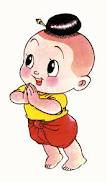 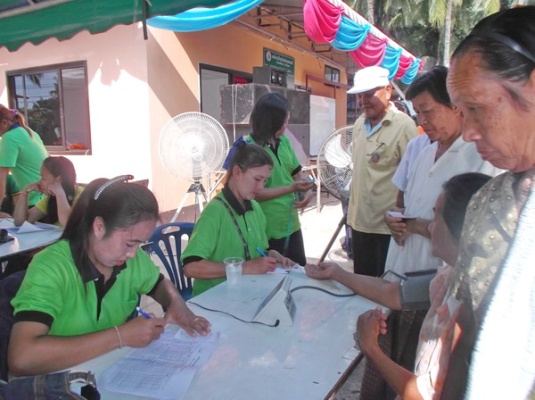   ✽โครงการอบต.เคลื่อนที่ให้บริการประชาชน ➠ เมื่อวันที่ 4 มิถุนายน  2557  องค์การบริหารส่วนตำบล จอมศรี  ดำเนินงานตามโครงการ อบต. เคลื่อนที่ให้บริการประชาชน (เพื่อให้บริการจ่ายเบี้ยยังชีพผู้พิการและผู้สูงอายุ ที่ประสงค์   รับเงินสดให้บริการตรวจสุขภาพเบื้องต้น  และแถมท้ายเหมือนทุกเดือนคณะผู้บริหาร สมาชิกสภา                                                                 อบต.จอมศรี หัวหน้าส่วนราช ได้มอบรางวัลแก่ผู้โชคดีด้วย ยินดีด้วยนะ...ครับทุกๆท่าน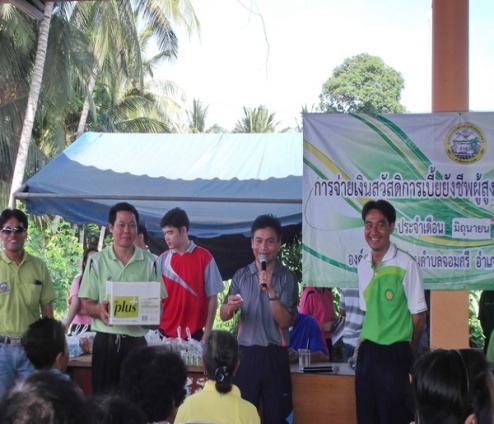 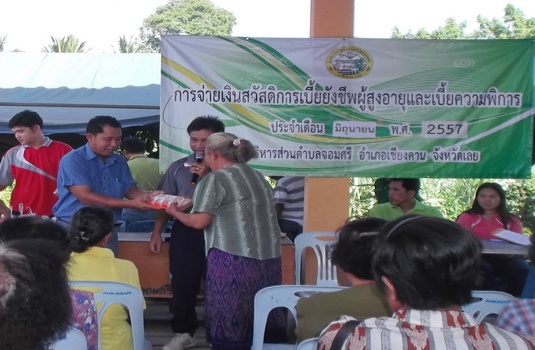 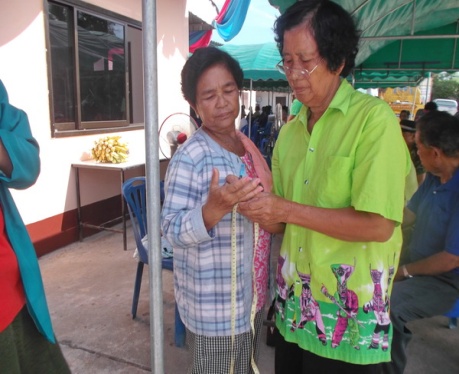 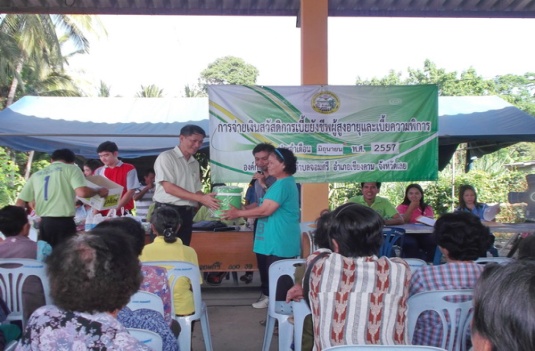 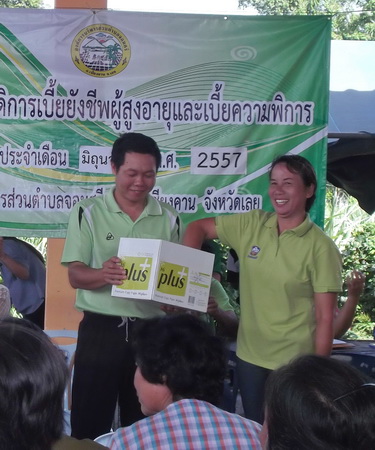 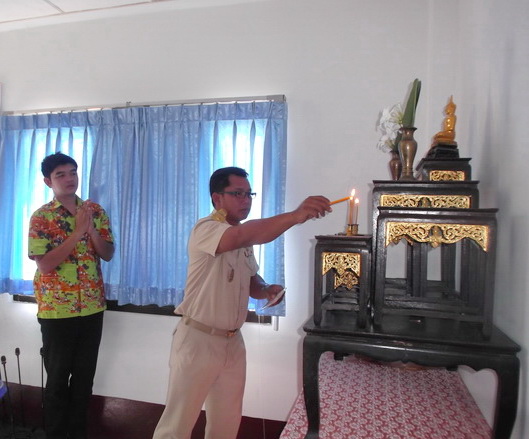 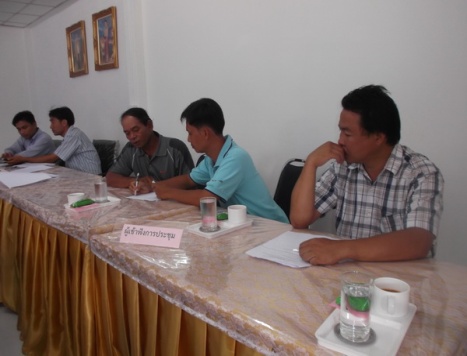 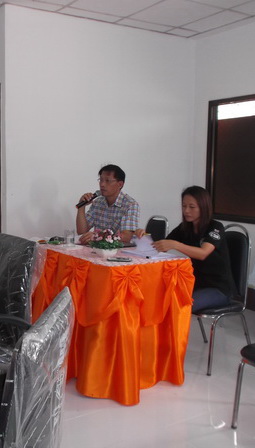 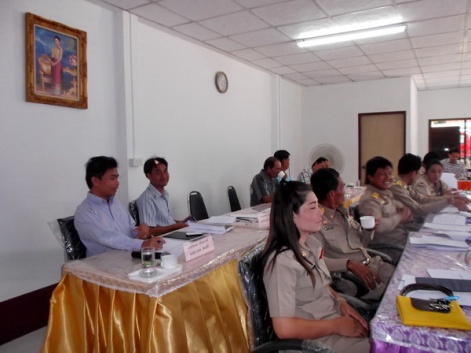 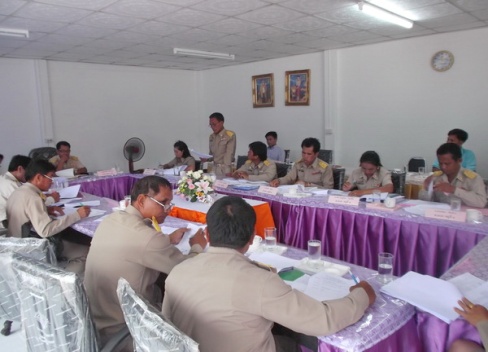 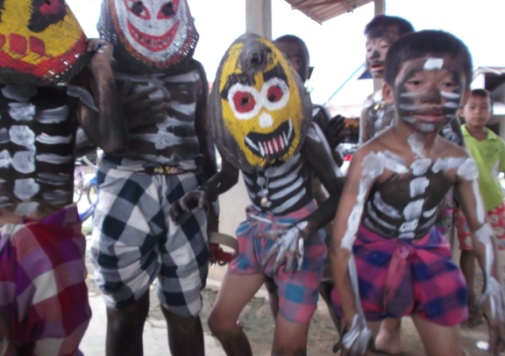 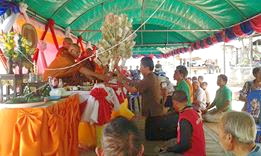 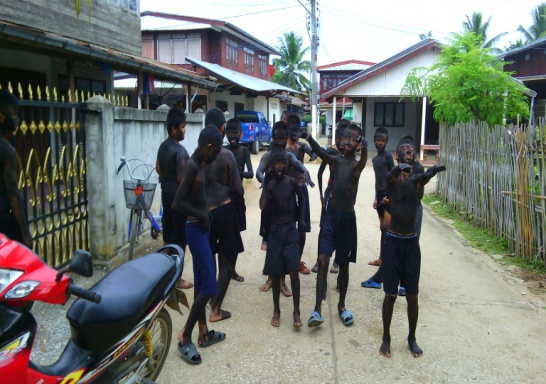 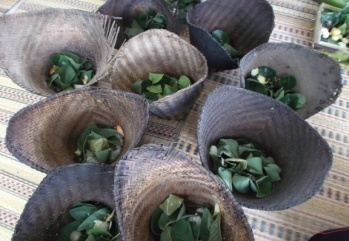 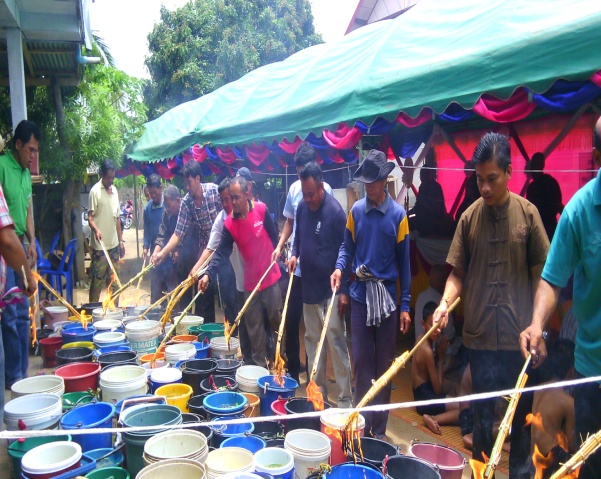 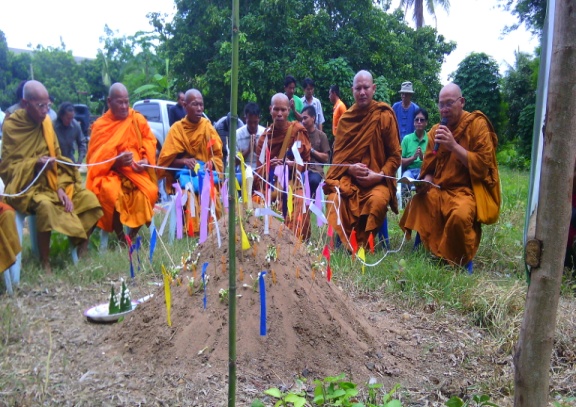 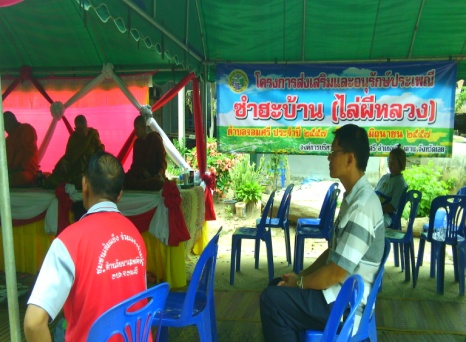 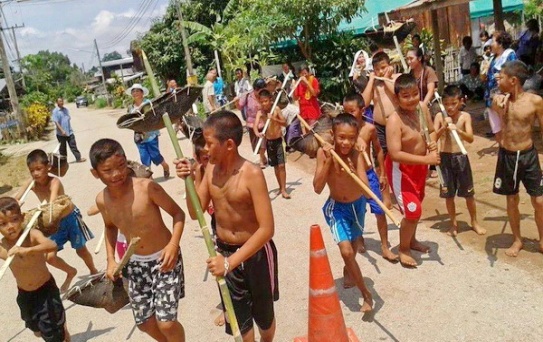 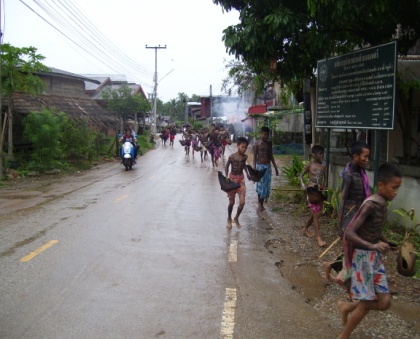 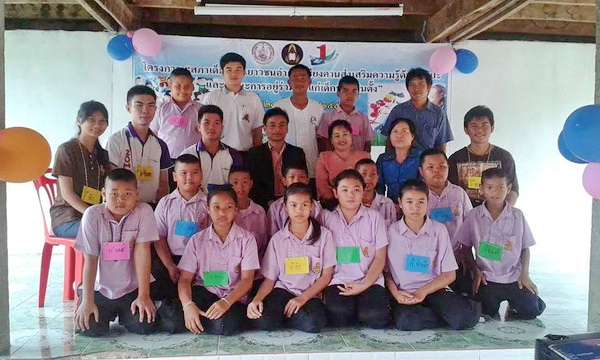 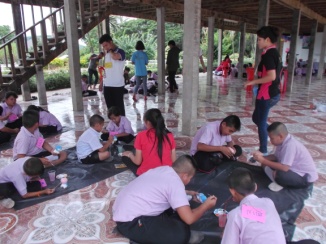 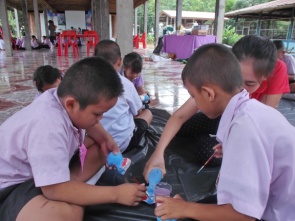 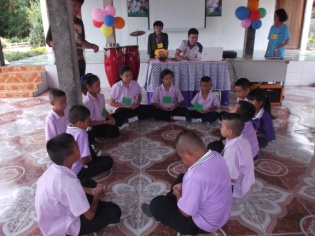 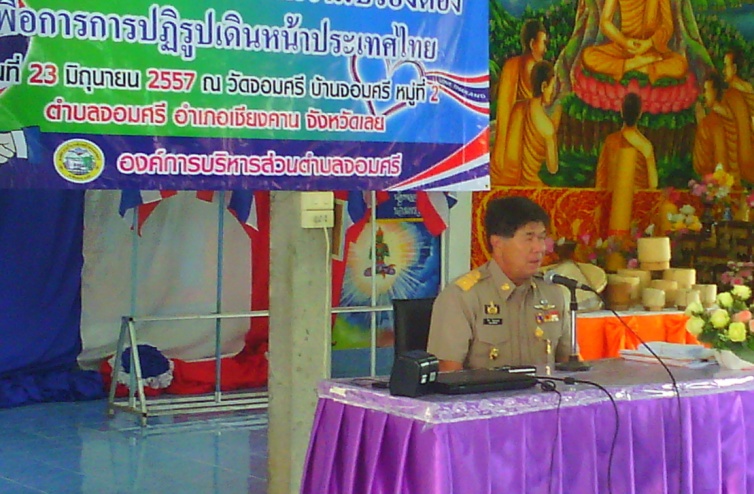 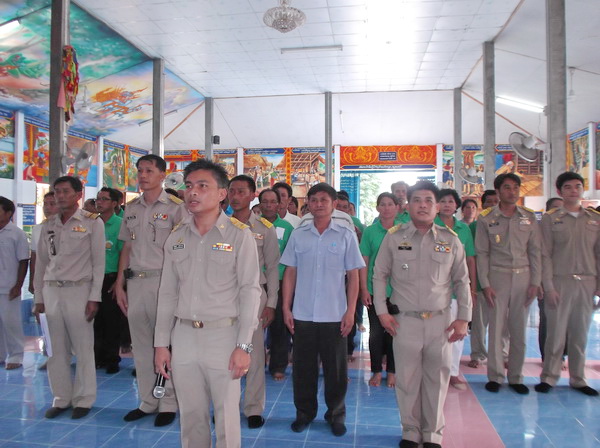 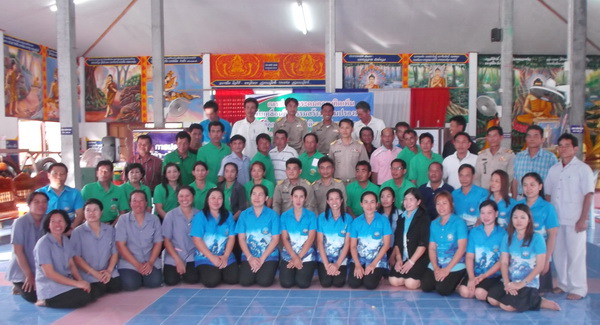 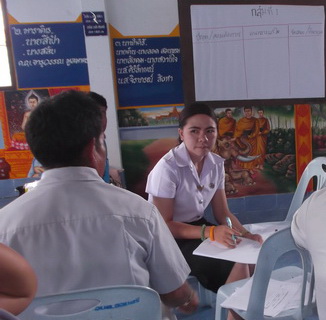 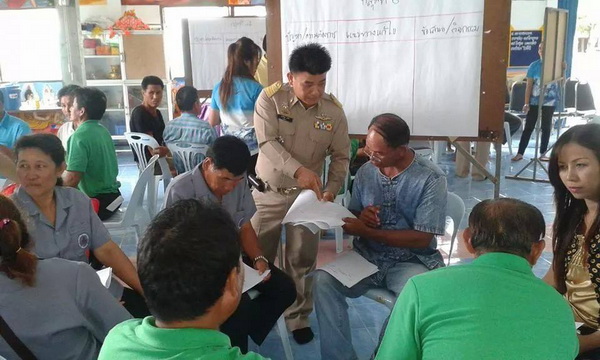 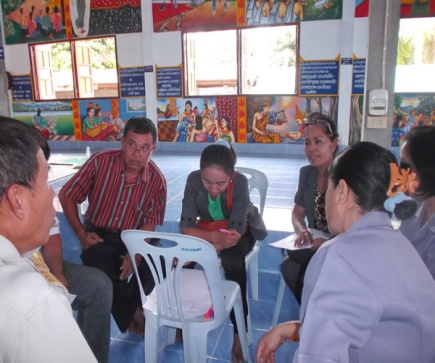 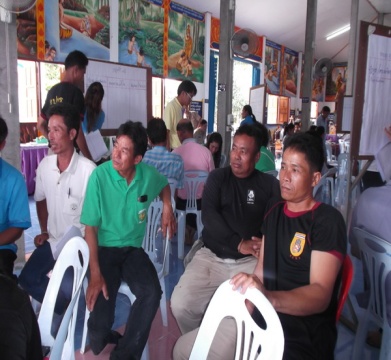 ✽กิจกรรมบริการสาธารณะ  เพื่อบรรเทาความเดือดร้อนของประชาชน-ดำเนินการปรับปรุงซ่อมแซมถนนสาย ธาตุ-จอมศรี  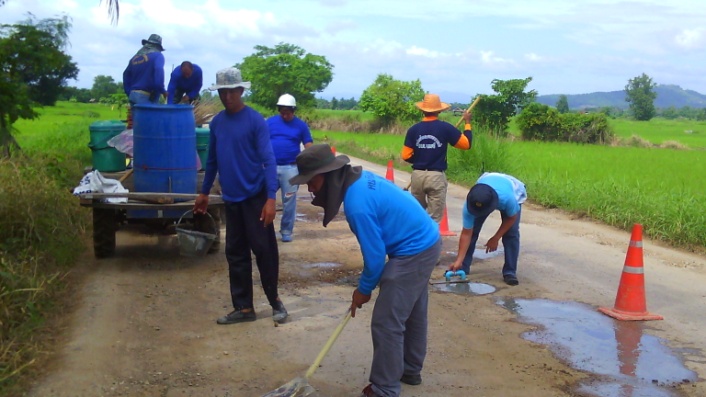 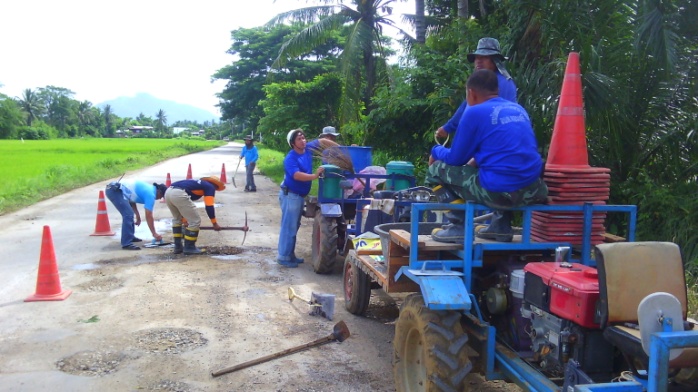    -ดำเนินการปรับปรุงซ่อมแซมถนนสาย หินตั้ง - เขาแก้ว  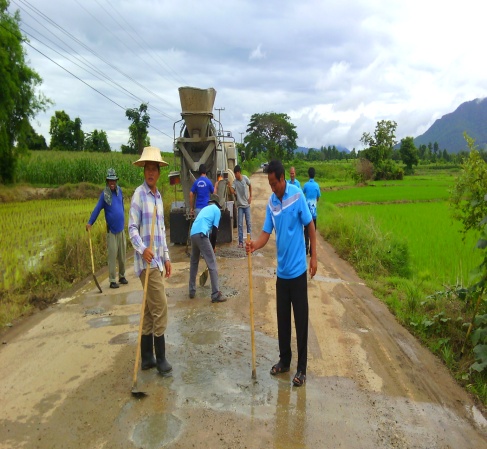 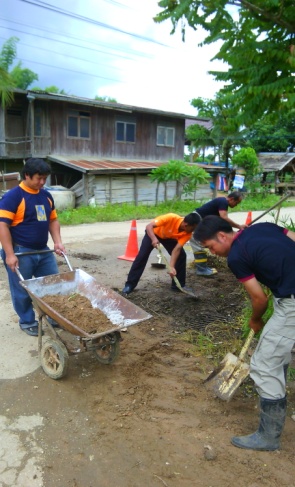 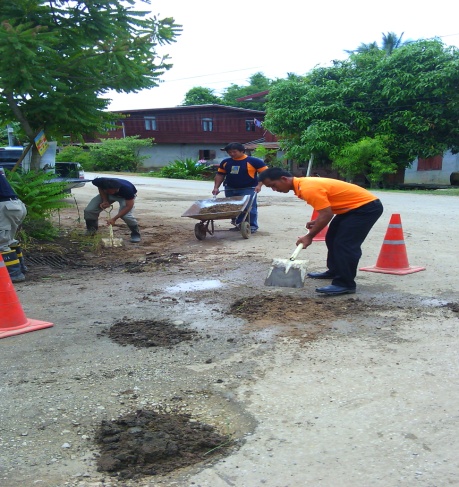 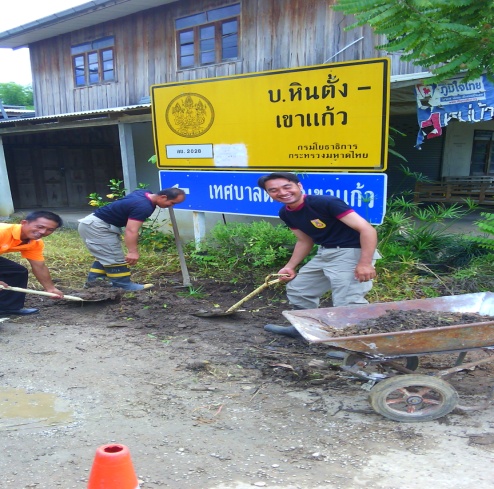 -ดำเนินการปรับปรุงซ่อมแซมถนนสาย หินตั้ง – ท่าบม                         -ดำเนินการปรับปรุงภูมิทัศน์ อบต.จอมศรี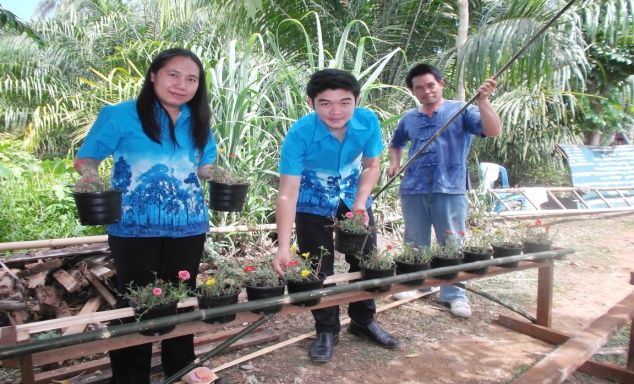 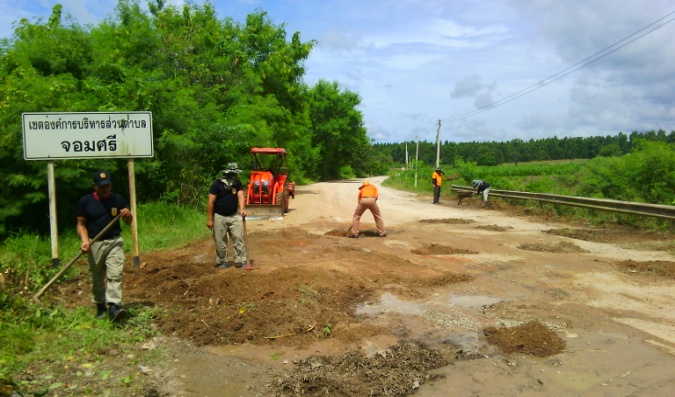 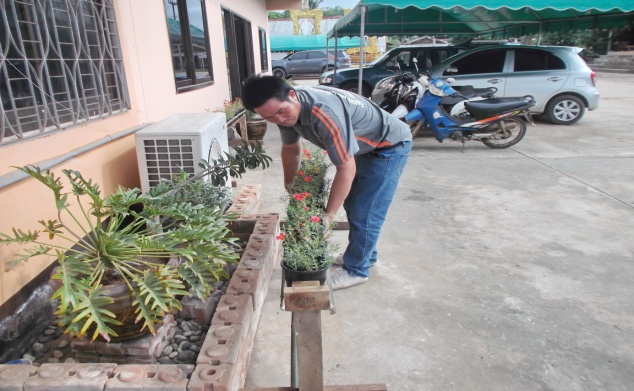 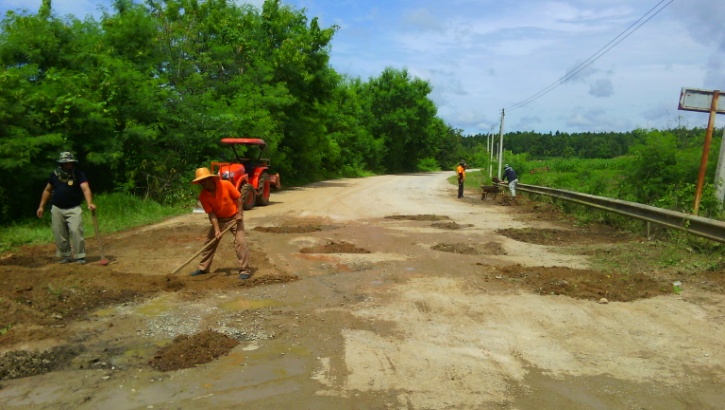 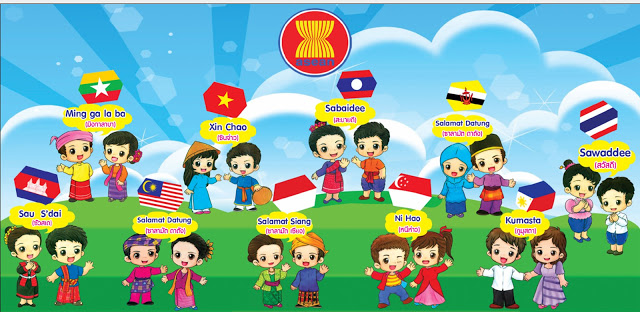 เมื่อธนบัตรชำรุดควรทำอย่างไร นำไปแลกคืนได้ที่ไหนบ้างแบ่งปันความรู้ดีๆ ให้เพื่อน !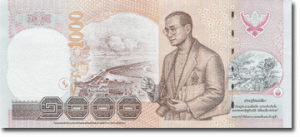 1. หากธนบัตรนั้นฉีกขาดหรือชำรุดไม่มาก เช่นมุมใดมุมหนึ่งขาดออกไป โดยที่ส่วนที่ขาดนั้นไม่ได้หล่นหายไปไหน แนะนำให้ใช้เทปใสแปะปิดทับรอยขาดได้เลยครับ ยังสามารถใช้ชำระหนี้ หรือซื้อของได้ตามปกติ แต่วิธีนี้เหมาะสำหรับธนบัตรที่ชำรุดไม่มากนักนะครับ หากขาดหรือแหว่งไปมากๆ ไม่แนะนำให้ทำอย่างเด็ดขาด2. หากธนบัตรนั้นขาดครึ่ง หรือขาดออกจากกันจนไม่สามารถซ่อมแซมได้ทั้งแนวตั้งและแนวนอน ให้นำไปแลกที่ธนาคารออมสินทุกสาขาทั่วประเทศ โดยจะแลกได้เพียงครึ่งราคาของมูลค่าเท่านั้นนะครับ (มีหลายคนถามว่า ธนาคารทั่วไปแลกได้หรือไม่ ตอบว่าได้ครับ แต่จะให้บริการเฉพาะวันพุธเท่านั้น)3. ธนบัตรขาดครึ่งและต่อผิด หมายถึงธนบัตรที่ขาดออกจากกันแล้วถูกซ่อมแซม แต่เป็นการซ่อมแซมโดยใช้ชิ้นส่วนจากธนบัตรฉบับอื่น(แต่รูปแบบเดียวกัน) สามารถนำไปแลกได้ที่ธนาคารออมสิน โดยจะแลกได้เต็มมูลค่าของราคาธนบัตร แต่มีข้อแม้ว่าส่วนที่นำมาต่อกันจะต้องสมบูรณ์ทั้งสองส่วน4. ธนบัตรที่ชำรุดแบบขาดวิ่น มักพบได้ในกรณีที่ถูกปลวกแทะ ฉีกขาด หรือไฟไหม้ หากส่วนที่เหลือของธนบัตรนั้นมีปริมาณมากกว่า 50 เปอร์เซ็นต์สามารถนำไปแลกได้เต็มมูลค่าของธนบัตร5. ธนบัตรที่ชำรุดแบบลบเลือน มักจะพบเห็นได้ในธนบัตรเก่า คือจะมีสภาพหมึกลบเลือน หรือตัวธนบัตรเปลี่ยนสีไปจากเดิม อาจจะเนื่องมาจากสาเหตุต่างกัน เช่นโดนน้ำ หรือน้ำยาเคมีที่มีฤทธิ์กัดกร่อน (ซักผ้าแล้วลืมเอาเงินออกมาจากกระเป๋าเสื้อ/กางเกง) ถ้าเป็นกรณีนี้ให้นำไปแลกได้เต็มมูลค่าของธนบัตร แต่ต้องพิสูจน์ให้ได้ว่าเป็นธนบัตรของจริงเท่านั้นสำหรับสถานที่แลกเปลี่ยนเงินตรา หรือธนบัตรที่ชำรุดนั้น นอกจากธนาคารออมสินแล้ว ท่านยังสามารถนำไปแลกได้ที่ ธนาคารแห่งประเทศไทย เขตบางขุนพรหม รวมถึงสำนักงานคลังจังหวัด และสำนักงานคลังอำเภอได้ทั่วประเทศ โดยที่ไม่ต้องเสียค่าใช้ใดๆ แต่อยากจะแนะนำว่า การเก็บธนบัตรไว้กับตัวนั้น ควรเก็บด้วยความระมัดระวัง เพราะแม้ว่าตัวของธนบัตรนั้นแท้จริงแล้วทำขึ้นมาจากใยฝ้ายผสมกระดาษ ซึ่งถือว่าเป็นวัสดุที่คงทนในระดับหนึ่ง แต่หากเราเก็บรักษาอย่างระมัดระวัง ก็จะช่วยยืดอายุการใช้งานของธนบัตรแต่ละฉบับออกไปได้ยาวนานกว่าเดิมเลยทีเดียว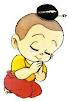 